ESTATE AUCTIONOF PERSONAL BELONGINGS(The Old - The New and Always The Unexpected)Saturday – November 9th - 7:00pmLOCATIONThe Plymouth Community Cultural Center525 FarmerPlymouth MichiganDIRECTIONSOff North Main Street – West of StarkweatherEast of Sheldon Road – Corner of Farmer & Theodore StreetsAS IT ALWAYS DOESA LITTLE OF THIS AND A LITTLE OF THAT MAKES AN AUCTIONFURNITURE AND ACCESSORIES – SOME ARE ANTIQUESMaple rocker; Victorian, Mahogany wood, marble top parlor table; Four matching Directors chairs; Wooden bar stools; 1950’s Mahogany wood drop leaf end table; Oak wood desk; Wood rocker; Wicker barrel back chair w/matching plant stand; Iron base coffee table w/glass top; Plastic patio chairs; 1950’s patio chairs; Pine wood storage cabinet w/attached hutch; Modern stereo cabinet, 5ft tall w/glass doors; Eight foot banquet table; Child’s rocking chair; Many unlisted items, too much to list all.ANTIQUES AND COLLECTIBLES – GLASSWARE - POTTERYElkhart Vintage Trumpet; QRS Word Roll, Piano Rolls;  Collection of Tripods for Cameras; Technics Ax5 Synthesizer Key Board w/stand; Collection of Silver Plate Items; Capodimonte items; Cybis Porcelain items; Lfdna Hibel framed collector plates; Lfdna Hibel framed prints; China, Royal Bayreath Bavaria “Tea Tulip”; Lenox Angel of Harmony; China, China, Portfolio by, Phaltzgraff “Olivia”; Hummel Figurines, to include, School Boy, Congratulations; Royal Doulton Figurines, to include, Fleu, My Love, Fragrance, Regal Lady; Liadro, Man and Woman Dancing; 1950’s Mahogany wood hand made Chess Board and Plyers; Other unlisted items.ART WORKMany nicely framed prints, to include, Signed J.S. Wilson, #305/850, Male and Female Ducks; Signed Maass #401/850, Quails in Forest; Framed water color, Bob Boughner, 66, Barn Scene; Other unlisted art work.UNCATEGORIZED ITEMS MANY ARE ANTIQUES Costume Jewelry; Miscellaneous Barbie Dolls; Miscellaneous Slat Cars and Trucks; Realistic TRC 455 Base Station; MAC Pro Yeon 64 Bit Workstation; Type Storage Bins; Type V 150 watt Trainmaster Train Master Transformer Lionel, Type 4050 Trainmaster Transformer, Type 4125 Trainmaster Transformer, Type 4150 Trainmaster Transformer; Decorative Lighted Potted Bushes;  Sony, ESP Auto Reverse Stereo Reel to Reel Tape Recorder; Pet Porter; Homedics Temp Rite massage Cushion; Motive Mountain Bike, CA 480, 6061 Series, Aluminum; Lots of unlisted items, way too much to list all here.TERMSAll items purchased at the auction must be paid for in full the day/evening of the auction in the form of Cash, Master/Visa Cards, Discover Card, or Bank Debit Cards.  No personal or business checks will be accepted, nor traveler’s checks.  BUYER PREMIUM INFORMATIONThere will be a flat 15% buyer’s premium.  No sales taxes charged.  Thank You!BUYER’S NOTEAll items included in all our Auctions, are being sold “As Is”. The clerk’s records of all sales are absolute and final.  No refunds, no exchanges, no exceptions.  All buyers shall be responsible for goods after sold to them.  All merchandise must be removed day/evening of sale. Antique items are sold for collector display purpose only.  Not to be used or played with by children.  This is, in compliance with the Federal Consumers Law Info.  * We do not take sight unseen absentee bids, we do not take on line bids, nor do we take buy it now bids, you must attend the auction in order to bid.*Remember, the auction way where you bid your own price on new, or used merchandise, furniture, glassware, household items, and antiques, beat the high price stores. Always over 2,000 different items to choose from at each auction.REMEMBER, “EVERYTHING GOES”NO RESERVES, “NOTHING RETAINED”*Concession Stand On Premises”Climate Controlled BuildingAs usual box lots full of good usable items(THIS IS ONLY A LITTLE SNEAK PEEK OF WHAT WILL BE THERE)“BRING YOUR OWN PACKING MATERIALS”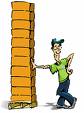 Joe Carli, Professional Auction ServiceJ.C. Auction Services, L.L.C.Phone: 734.451.7444Visit Our Web Site @ www.jcauctionservices.comOr Visit www.auctionzip.com/mi-auctioneers/406.htmlServing you is always our pleasure!If we can be of service to youWith your auction needsFeel free to give us a callThank You For Attending Our Auctions!Thank You For Your Loyal Support!Established in 1988 and Still Going Strong!Have Gavel Will TravelSee you at our next Auction! -  November 16, 2019